HYDREX 4501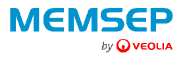 Technický list -  nezávazný dokument, slouží pro informaci o výrobku.VWS MEMSEPInformace o produktuHydrex 4501 je speciální alkalický čistící přípravek obsahující povrchově aktivní látky a chelatační činidla, určený k odstranění organických nečistot z povrchů membránHydrex 4501 je také efektivní při odstraňování vápníku, barya a stroncia z povrchů membrán.VýhodyVysoce účinný k odstranění vápníku, barya, stroncia soli a/ nebo mikrobiálnímu znečištěníCenově výhodný.V souladu s požadavky výrobců membrán na odstranění vodního kameneInformace AplikacePro přípravu čistícího roztoku používáme demineralizovanou vodu prostou volného chlóru. Doporučená koncentrace roztoku je v rozmezí od 0,5 do 0,8% w/w prostředku Hydrex 4501. Konečné pH směsi je omezeno teplotou čistícího roztoku, proto je nutné dodržet pokyny výrobců jednotlivých membrán.Čištění obvykle trvá po dobu jedné hodiny. Podle charakteru znečištění, může namáčecí fáze trvat i několik hodin, s krátkými recirkulačními cykly.Po procesu čištění je doporučeno opláchnutí membrán kvalitní vodou z důvodů odstranění zbytků čisticího roztoku. Po vrácení zařízení do provozu musí být produkovaná voda vyřazena po prvních 15 minut, aby se zajistilo, že je bez čisticího prostředku.Optimální koncentrace a doba působení závisí na parametrech systému a na provozních podmínkách, a měly by odpovídat parametrům specifikovaným technology VWSM v provozních manuálech, které by měly být uživatelem respektovány a dodržovány.Optimální rychlost dávkování závisí na parametrech systému a na provozních podmínkách, specifikacím technologů VWS, které by měly být dodržovány.SpecifikaceVzhled:	Bílý krystalický prášekZápach:	nepatrnýRozpustnost:	ve vodě až 8%	pH 3% roztoku: 11,0 – 12,0 Bod vzplanutí/ vznícení:	žádnýKompatibilita materiálůZředěný Hydrex 4501 je alkalický a jako takový má korozivní účinky i v koncentrované formě. Dávkovací zařízení by proto mělo být zhotoveno z antikorozních materiálů. Doporučeným materiálem je nerezavějící ocel, PVC a PP-H. Komponenty z mědi by neměly být používány.ObalHydrex 4501 je dodáván v kontejneru o objemu 40 kg. Velké a střední kontejnery jsou k dispozici na vyžádání.Trvanlivost Hydrex 4501 je 2 roky při normálním zacházení a skladováníInformace o bezpečnostiJe nutné opatrné zacházení. Při manipulaci s neředěným přípravkem i jeho roztokem musí být použity osobní ochranné pracovní prostředky (OOPP), tj. ochranné kombinézy, ochranné rukavice spolu s ochrannými brýlemi.Při dávkování přípravku do vody se vyvarujte jeho vdechnutí použitím ochranné masky. Skladujte na dobře větraném místě.Podrobnější informace naleznete v bezpečnostním listu.